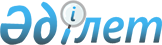 О признании утратившим силу постановление акимата Теректинского района от 16 мая 2016 года № 142 "Об утверждении методики оценки деятельности административных государственных служащих корпуса "Б" государственного учреждения "Аппарат акима Теректинского района" и районных исполнительных органов финансируемых из местного бюджетаПостановление акимата Теректинского района Западно-Казахстанской области от 28 февраля 2017 года № 46. Зарегистрировано Департаментом юстиции Западно-Казахстанской области 14 марта 2017 года № 4711      Руководствуясь Законами Республики Казахстан от 23 января 2001 года "О местном государственном управлении и самоуправлении в Республике Казахстан", от 6 апреля 2016 года "О правовых актах", акимат района ПОСТАНОВЛЯЕТ:

      1. Признать утратившим силу постановление акимата Теректинского района от 16 мая 2016 года № 142 "Об утверждении методики оценки деятельности административных государственных служащих корпуса "Б" государственного учреждения "Аппарат акима Теректинского района" и районных исполнительных органов финансируемых из местного бюджета" (зарегистрированное в Реестре государственной регистрации нормативных правовых актов за № 4445, опубликованное 10 июня 2016 года в газете "Теректі жаңалығы-Теректинская новь").

      2. Руководителю аппарата акима Теректинского района обеспечить государственную регистрацию данного постановления в органах юстиции, его официальное опубликование в Эталонном контрольном банке нормативных правовых актов Республики Казахстан и в средствах массовой информации.

      3. Контроль за исполнением настоящего постановления возложить на заместителя акима района А.С.Тукжанова.

      4. Настоящее постановление вводится в действие со дня первого официального опубликования.


					© 2012. РГП на ПХВ «Институт законодательства и правовой информации Республики Казахстан» Министерства юстиции Республики Казахстан
				
      Аким района

М.Мукаев
